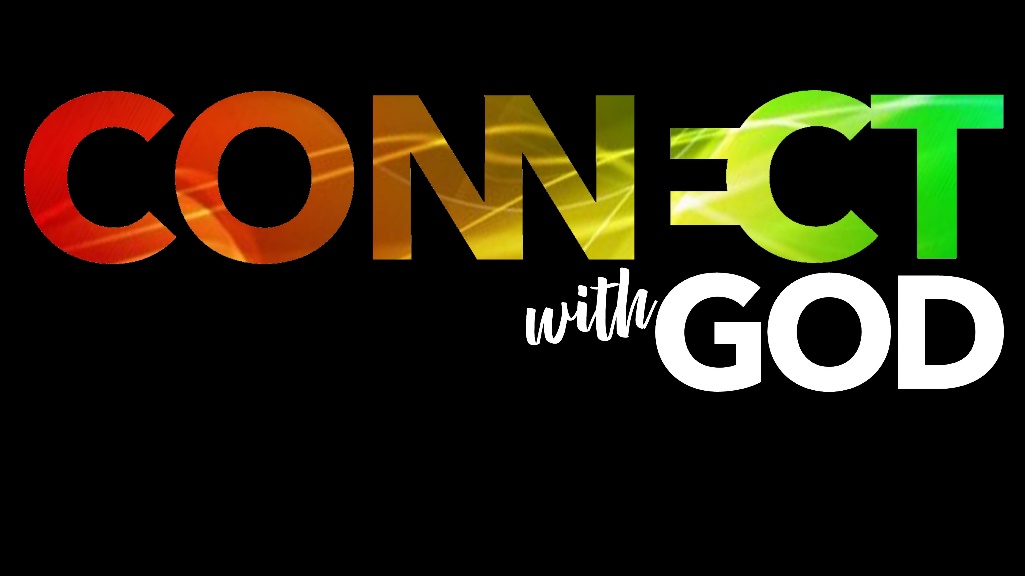 March 20, 2022Pastor Joseph Britain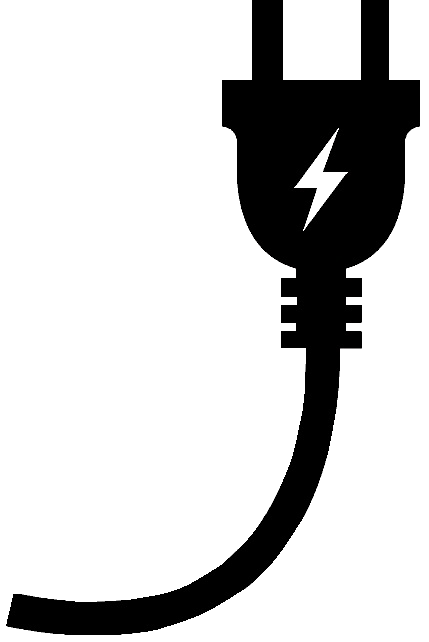 First just be ____________________And when you are praying, do not use thoughtless repetition as the Gentiles do, for they think that they will be heard because of their many words. So do not be like them; for your Father knows what you need before you ask Him. – Matt 6:7-8Recognize God as your _______________(Jesus speaking) Pray, then, in this way: Our Father, Who is in heaven, Hallowed be Your name – Matt 6:9For you have not received a spirit of slavery leading to fear again, but you have received a spirit of adoption as sons and daughters by which we cry out, “Abba! Father!” - Rom 8:15We connect to God in _________________Real Connection happens in ___________		 and ____________________Your kingdom come. Your will be done, on earth as it is in heaven. - Matt 6:10Even asking for ____________ is about ConnectionGive us this day our daily bread - Matt 6:11For the Gentiles eagerly seek all these things; for your heavenly Father knows that you need all these things - Matt 6:32 Unforgiveness will _________ my connectionBe angry, and yet do not sin; do not let the sun go down on your anger - Eph 4:26 Matt 6:7-8__________ usJesus returned to Galilee in the power of the Spirit - Luke 4:14aFor Yours is the kingdom and the power and the glory forever. Amen - Matt 6:13bWe’re going to live by Your _______________For He rescued us from the domain of darkness, and transferred us to the kingdom of His beloved Son, in whom we have redemption, the forgiveness of sins - Col 1:13-14We’re going to live by Your ____________Apart from Me you can do nothing - John 15:5bBut we have this treasure in jars of clay to show that this all-surpassing power is from God and not from us - 2Cor 4:7 NIV We’re going to live giving Him the ____________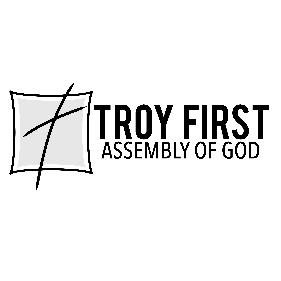 All scripture is from the New International Version unless otherwise noted